Publicado en Madrid el 26/03/2021 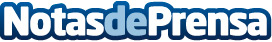 Fujitsu impulsa de manera intensa en España la transformación basada en datos, como un facilitador de negocios digitalesPara presentar su estrategia de DTTS ha realizado hoy, junto a Intel, un innovador evento virtual, donde muestra las claves para convertirse en una empresa dirigida por los datos y cómo poder sobrevivir en la ya denominada "Jungla de Datos"Datos de contacto:María Guijarro622836702Nota de prensa publicada en: https://www.notasdeprensa.es/fujitsu-impulsa-de-manera-intensa-en-espana-la Categorias: Telecomunicaciones E-Commerce http://www.notasdeprensa.es